Naše škola čerpá z PLÁNU NÁRODNÍ OBNOVY FINANČNÍ DOTACI NA NÁSLEDUJÍCÍ PROJEKTY: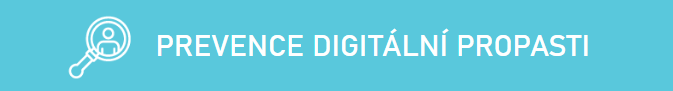 Cílem prevence digitální propasti je zpřístupnění mobilních digitálních technologií pro znevýhodněné žáky a zabránění jejich digitálnímu vyloučení vyloučeni ze vzdělávání, které je uskutečňováno s podporou digitálních technologií (tzv. digitální propasti)..MŠMT s využitím Národního plánu obnovy poskytuje školám finanční prostředky na mobilní digitální technologie pro vytvoření tzv. mobiliáře, ze kterého bude škola znevýhodněným  žákům  zapůjčovat  základní  digitální  vybavení. 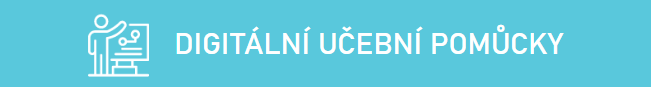 Cílem je vybavení žáků pokročilými digitálními učebními pomůckami pro rozvoj informatického myšlení a digitálních kompetencí.Účelem je pořízení pokročilých digitálních učebních pomůcek pro žáky ZŠ a SŠ. Podmínky, kritéria a účel jsou zveřejněny ve Věstníku (školy zřizované krajem, obcí nebo svazkem obcí) a ve Výzvě (školy soukromé a církevní).Digitální učební pomůcky jsou určeny pro žáka, který pokročilou digitální učební pomůcku používá ve výuce pro rozvoj informatického myšlení a digitálních kompetencí napříč vzdělávacími oblastmi podle revidovaných RVP.